J’ai rencontré trois escargots Maurice Carême

J'ai rencontré trois escargots 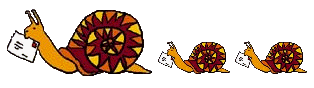 Qui s'en allaient cartable au dos Et dans le pré trois limaçons Qui disaient par cœur leur leçonPuis dans un champ, quatre lézards Qui écrivaient un long devoirOù peut se trouver leur école ? Au milieu des avoines folles ?J’ai rencontré trois escargots Maurice Carême

J'ai rencontré trois escargots Qui s'en allaient cartable au dos Et dans le pré trois limaçons Qui disaient par cœur leur leçonPuis dans un champ, quatre lézards Qui écrivaient un long devoirOù peut se trouver leur école ? Au milieu des avoines folles ?J’ai rencontré trois escargots Maurice Carême

J'ai rencontré trois escargots Qui s'en allaient cartable au dos Et dans le pré trois limaçons Qui disaient par cœur leur leçonPuis dans un champ, quatre lézards Qui écrivaient un long devoirOù peut se trouver leur école ? Au milieu des avoines folles ?